Product Name :Miniature αθ Axis Tilt and Rotation PlatformDescription :● Provide tilt and rotation two axis angle correction and alignment.
● Good repeatability and durability.
● Steel ball contact with a abrasion-resistant sapphire seats.
● Motion driven by 8-80 precision lead screw.
● M4 (8-32) threaded holes are available on the surface of platform.
● Combined with platform adapter 55TRP-1M-ADT and 3 axis translation stage 06CTS-3M to form a 5-axis multi-functional adjustment platform.
● Left and right hand designs are convenient for fiber alignment adjustments.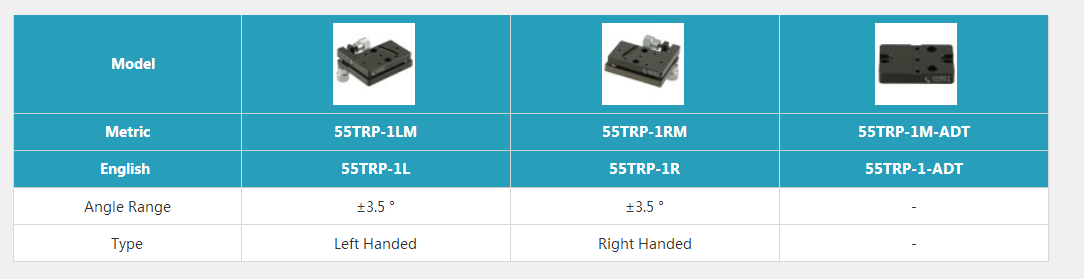 